               Základná škola Jablonec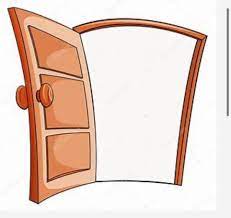 Milí predškoláci,vážení rodičia!                  Pozývame Vásna DEŇ OTVORENÝCH DVERÍ                 do našej školy.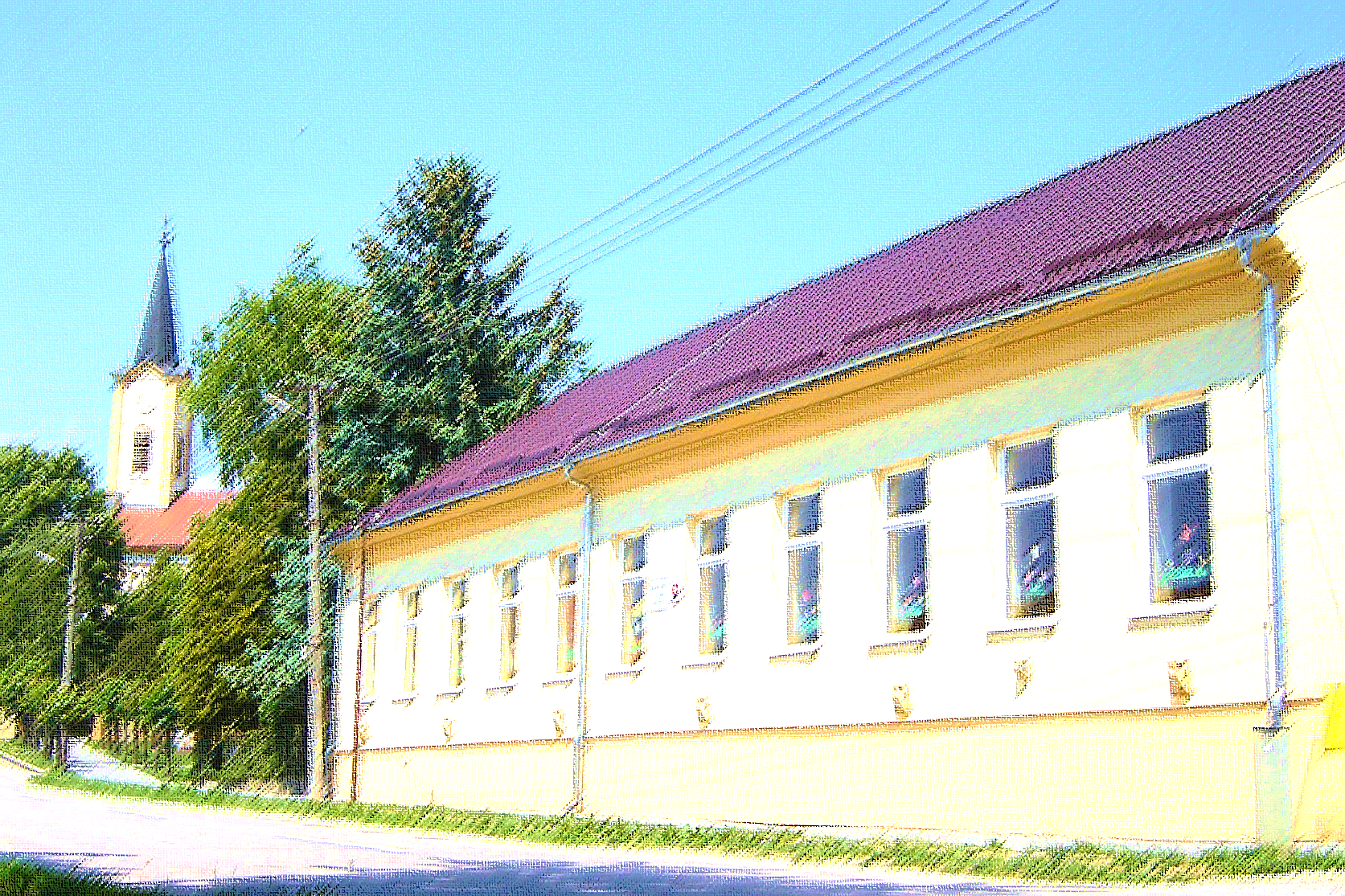 Dátum :   streda 29.marca 2023Čas :        kedykoľvek od 8,00  do 15,00 hod.Čo uvidíte :   do 12,40 hod. vyučovanie podľa rozvrhupopoludní činnosť v školskom klube detíukážeme Vám spôsob a formy vyučovania v našej dvojtriednej škole  oboznámime Vás s priestorovými a hygienickými podmienkami školy, s materiálnym vybavením a ďalšími aktivitami školy  Príďte zažiť „rodinnú“ atmosféru    jedného bežného dňa v našej škole.teŠÍME SA NA VÁS !                                        Žiaci a pracovníčky ZŠ JablonecProsíme Vás, prineste si so sebou prezuvky.  Ďakujeme.